 Alunno/a __________________________________________________________nato/a   a ________________________________ il ________________________Scuola dell'Infanzia Plesso _____________ Sezione _____ anticipatario/a ( SI/NO ) Profilo dell'alunno: ________________________________________________________________________________________________________________________________________________________________________________________________________________________________________________________________________________________________________________________________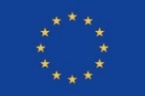 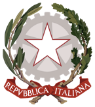 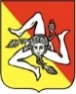 Unione EuropeaRepubblica ItalianaRegione SicilianaIstituto Omnicomprensivo “Pestalozzi”Scuola dell’Infanzia – Scuola PrimariaScuola Secondaria di Primo Grado a indirizzo musicaleScuola Secondaria di Secondo Grado a indirizzo Enogastronomia e Ospitalità AlberghieraViale Seneca - Villaggio Sant’Agata Zona A 95121 CataniaIstituto Omnicomprensivo “Pestalozzi”Scuola dell’Infanzia – Scuola PrimariaScuola Secondaria di Primo Grado a indirizzo musicaleScuola Secondaria di Secondo Grado a indirizzo Enogastronomia e Ospitalità AlberghieraViale Seneca - Villaggio Sant’Agata Zona A 95121 CataniaIstituto Omnicomprensivo “Pestalozzi”Scuola dell’Infanzia – Scuola PrimariaScuola Secondaria di Primo Grado a indirizzo musicaleScuola Secondaria di Secondo Grado a indirizzo Enogastronomia e Ospitalità AlberghieraViale Seneca - Villaggio Sant’Agata Zona A 95121 Catania